КРАТКОЕ ОПИСАНИЕ ТУРА:Отправившись в этот двухнедельный автобусный тур, вы увидите самые популярные достопримечательности Чехии, познакомитесь с её культурой и  проведете 6 дней на живописном курорте.Первая неделя тура посвящена отдыху на знаменитом озере Махово. За отдельную плату можно будет отправиться на экскурсию в королевский замок Бездез, полюбоваться удивительным скальным каньоном Чешско-Саксонской Швейцарии и посетить аквапарк в городе Люберец. Программа тура предусматривает посещение и других интересных мест.Начиная с 9-го дня, вы познакомитесь с достопримечательностями Праги и Дрездена, а также посетите Карловы Вары – город, славящийся большим количеством целебных минеральных источников. ПРОГРАММА АВТОБУСНОГО ТУРА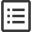 1ДЕНЬОтправление из Минска. Транзит по Польше с остановкой для горячего питания. Ночлег в отеле туркласса в Польше.2ДЕНЬЗавтрак. Переезд в Прагу. Трансфер до Махово озера. Размещение в отеле.3-8ДЕНЬЗавтрак. Отдых на озере. Экскурсии за дополнительную плату:- Поездка в Грженско. Скальный каньон Чешско-Саксонской Швейцарии. Катание на лодках.- Экскурсия в замок Фридланд. Поездка г.Либерец (посещение  аквапарка).- Поездка в город Новый Бор – старейший центр стекольного производства.- Экскурсия в замок Бездез – королевский замок, построенный в 1278 году.- Посещение саксонских городов – курортов – Ойбин, Ёнесдорф, Валтерсдорф.9ДЕНЬЗавтрак. Выселение из отеля. Трансфер в Прагу. Экскурсия “Знакомство с Прагой”. В лабиринтах маленьких улочек вы погрузитесь в таинственную атмосферу Старого города: древняя Пороховая башня, Сословный театр, первый Пражский университет, костел девы Марии перед Тыном. Староместская площадь, Астрономические часы с небесной механикой на ратуше,  Карлова улица… и конечно же, Карлов мост! Свободное время в городе. Вечером для желающих за доплнительную плату прогулка на кораблике по реке Влтава: аперитив, шведский стол и хорошая музыка в сопровождении интересных рассказов…10ДЕНЬЗавтрак. Свободный день либо для желающих за дополнительную плату экскурсия в замок Глубоко над Влтавой и Чешский Крумлов. Приглашаем Вас в живописную и величественную Южную Чехию. Экскурсия в замок «Глубоко над Влтавой» и Сердце Южной Чехии - Чешский Крумлов. Оказавшись на улочках этого городка с черепичными крышами, можно перенестись на несколько столетий назад. Возвращение в Прагу вечером.11ДЕНЬЗавтрак. Свободный день либо для желающих за дополнительную плату экскурсия в Дрезден-Столицу Саксонии. По дороге посещение «Саксонской Швейцарии» -  скального заповедника Бастай, расположенного в долине реки Эльба. Дрезден знаменит своими архитектурными ансамблями, несметными сокровищами музеев, коллекциями живописи. Экскурсия по Старому городу – Театральная площадь с Дрезденской оперой в центре, роскошные строения Цвингера, Резиденция правящей династии Веттинов, «Балкон Европы»- терраса Брюля.Свободное время. Возвращение в Прагу. Дополнительно для желающих за дополнительную плату   посещение свето-музыкального представления «Поющие фонтаны».12ДЕНЬЗавтрак. Экскурсия в «Город живой воды - Карловы Вары» - царство минеральных источников, ликера Бехеровки, стекла и фарфора. Город с очаровывающей архитектурой, спокойным журчанием воды, сладким запахом вафель и романтичной музыкой курортных оркестров... Самостоятельное заселение в отель.13ДЕНЬЗавтрак.  Выселение из отеля.  Захватывающая экскурсия по Градчанам – верхний город в Праге -  Вы откроете секрет символа Чешской республики и места, которое делает из Праги один из самых красивых городов в мире: Страговский монастырь, Пражский град,  Собор Св. Вита, Президентский  дворец. Свободное время в городе. Вечерний выезд в Минск. Транзит по территории Чехии и Польши. Ночной переезд.14ДЕНЬПрибытие в Минск.ДОПОЛНИТЕЛЬНОЕ ОПИСАНИЕ ТУРАПоездки в замок Глубоко над Влтавой, Чешский Крумлов и Дрезден осуществляются при наличии не менее 20 желающих.В стоимость включено:В стоимость не включено:Компания оставляет за собой право на внесение изменений в порядок посещения экскурсионных объектов, сохраняя при этом программу в целом.- проезд автобусом еврокласса;- проживание в отелях;- завтраки в  отелях;- экскурсии согласно программе.- туристическая услуга. Для граждан РБ:- консульский сбор 60 евро;-медицинская страховка (после 65 лет согласно тарифа);- посещение свето-музыкального представления «Поющие фонтаны» (15 евро);- экскурсия в Дрезден (~25 евро);- входной билет в замок «Глубоко над Влтавой» (~ 10 евро/чел);- путешествие на теплоходе по реке Влтава (~25 евро);- посещение пивовара «Крушовице» (входной билет ~ 10 евро/чел);- входные билеты на экскурсионные объекты (~ 8-15 евро каждый);- доплаты за ужины на отдыхе – 35 евро.Для граждан РФ:- виза 95 евро;- медицинская страховка: врасчете 1 евро на день путешествия    (после 65 лет – двойной тариф);- посещение свето-музыкального представления «Поющие фонтаны» (15 евро);- экскурсия в Дрезден (~25 евро);- входной билет в замок «Глубоко над Влтавой» (~ 10 евро/чел);- путешествие на теплоходе по реке Влтава (~25 евро);- посещение пивовара «Крушовице» (входной билет ~ 10 евро/чел);- входные билеты на экскурсионные объекты (~ 8-15 евро каждый);- доплаты за ужины на отдыхе – 35 евро.